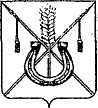 АДМИНИСТРАЦИЯ КОРЕНОВСКОГО ГОРОДСКОГО ПОСЕЛЕНИЯКОРЕНОВСКОГО РАЙОНАПОСТАНОВЛЕНИЕот 15.01.2020   		                                                     			  № 24г. КореновскО проекте решения Совета Кореновского городского поселения Кореновского района «О внесении изменений в решение Совета Кореновского городского поселения Кореновского районаот 27 ноября 2019 года № 25-4/4 «О бюджете Кореновскогогородского поселения Кореновского района на 2020 год и плановый период 2021 и 2022 годов»В соответствии с решением Совета Кореновского городского                         поселения Кореновского района от 22 апреля 2014 года № 426 «Об утверждении Положения «О порядке внесения проектов нормативных правовых актов в Совет Кореновского городского поселения», администрация Кореновского городского поселения Кореновского   района п о с т а н о в л я е т:1. Согласиться с проектом решения Совета Кореновского                         городского поселения Кореновского района «О внесении изменений                                  в решение Совета Кореновского городского поселения Кореновского                           района от 27 ноября 2019 года № 25-4/4 «О бюджете Кореновского                           городского поселения Кореновского района на 2020 год и плановый период                2021 и 2022 годов». 2. Направить проект решения «О внесении изменений в решение Совета Кореновского городского поселения Кореновского  района от 27 ноября 2019 года № 25-4/4 «О бюджете Кореновского   городского поселения Кореновского района на 2020 год и плановый период 2021 и 2022 годов» в Совет Кореновского городского поселения Кореновского района для рассмотрения в установленном порядке (прилагается).3. Назначить представителем главы Кореновского городского                       поселения Кореновского района при обсуждении данного проекта                           решения в Совете Кореновского городского поселения начальника                       финансово-экономического отдела администрации Кореновского городского поселения Ю.А. Киричко.4. Общему отделу администрации Кореновского городского поселения Кореновского района (Питиримова) обеспечить размещение настоящего постановления на официальном сайте администрации Кореновского    городского поселения Кореновского района в информационно-телекоммуникационной сети «Интернет».5. Постановление вступает в силу со дня его подписания.ГлаваКореновского городского поселенияКореновского района					                             М.О. ШутылевПРОЕКТ РЕШЕНИЯСовета Кореновского городского поселения Кореновского района  от _________    2020 года   					                                   № г. КореновскО внесении изменений в решение Совета Кореновского городского поселения Кореновского района от 27 ноября 2019 года № 25-4/4 «О бюджете Кореновского городского поселения Кореновского района на 2020 год и плановый период 2021 и 2022 годов»Совет Кореновского городского поселения Кореновского района                           р е ш и л:Внести в решение Совета Кореновского городского поселения Кореновского района от 27 ноября 2019 года № 25-4/4 «О бюджете Кореновского городского поселения Кореновского района на 2020 год и плановый период                  2021 и 2022 годов» (с изменениями от 25 декабря 2019 года № 35-5/4) следующие изменения:Пункт 1 Решения изложить в следующей редакции:«1. Утвердить основные характеристики бюджета Кореновского городского поселения Кореновского района (далее по тексту бюджет поселения) на 2020 год:1) общий объем доходов в сумме 368012,4 тыс. рублей;2) общий объем расходов в сумме 404705,7 тыс. рублей;3) верхний предел муниципального внутреннего долга Кореновского городского поселения Кореновского района на 1 января 2021 года в сумме                                      112546,3 тыс. рублей, в том числе верхний предел долга по муниципальным гарантиям Кореновского городского поселения Кореновского района 0,0 тыс. рублей;4) дефицит бюджета поселения в сумме 36693,3 тысяч рублей».1.2.  Пункт 2 Решения изложить в следующей редакции: «2. Утвердить основные характеристики бюджета Кореновского городского поселения Кореновского района (далее по тексту бюджет поселения) на 2021 год и 2022 год:1) общий объем доходов на 2021 год в сумме 268949,8 тыс. рублей и на 2022 год в сумме 300786,3 тыс.рублей;2) общий объем расходов на 2021 год в сумме 280639,8 тыс. рублей и на 2022 год в сумме 310276,3 тыс.рублей;3) верхний предел муниципального внутреннего долга Кореновского городского поселения Кореновского района на 1 января 2022 года в сумме                                      123936,3 тыс. рублей, в том числе верхний предел долга по муниципальным гарантиям Кореновского городского поселения Кореновского района 0,0 тыс. рублей, верхний предел муниципального внутреннего долга Кореновского городского поселения Кореновского района на 1 января 2023 года в сумме                                      132976,3 тыс. рублей, в том числе верхний предел долга по муниципальным гарантиям Кореновского городского поселения Кореновского района 0,0 тыс. рублей;4) дефицит бюджета поселения на 2021год в сумме 11690,0 тысяч                          рублей дефицит бюджета поселения на 2022 год в сумме 9490,0 тысяч                     рублей.1.3 Пункт 21 Решения изложить в следующей редакции:«Утвердить объем межбюджетных трансфертов, получаемых из                       других бюджетов и (или) предоставляемых другим бюджетам                                       бюджетной системы Российской Федерации на 2020 год в сумме                              131097,9 тыс.рублей, на 2021 год в сумме 25288,6 тыс.рублей,2022 год в                       сумме 53600,0 тыс.рублей».1.4. Дополнить решение пунктом 21.1. следующего содержания:«21.1. Увеличить размеры денежного содержания лиц, замещающих муниципальные должности, а также размеры месячных должностных                      окладов муниципальных служащих в соответствии с замещаемыми                                  ими должностями муниципальной службы и размеры месячных                              окладов муниципальных служащих в соответствии с присвоенными им классными чинами муниципальной службы с 1 января 2020 года                                        на 3,8 процентов. Предусмотреть бюджетные ассигнования в целях повышения                       заработной платы (должностных окладов) работников муниципальных учреждений с 1 января 2020 года на 3,8 процентов.Предусмотреть бюджетные ассигнования в целях повышения                   заработной платы (должностных окладов) работников муниципальных учреждений культуры с 1 января 2020 года на 5,8 процентов».2. Приложение № 5, № 6, № 7, № 8, № 9, № 10, № 11, № 12, № 13,                          № 14 изложить в новой редакции согласно приложениям № 1 – 10.    3. Настоящее решение подлежит официальному опубликованию и размещению на официальном сайте администрации Кореновского                          городского поселения Кореновского района в информационно-телекоммуникационной сети «Интернет».4. Контроль за выполнением настоящего решения возложить на постояннуюпостоянную комиссию по бюджету и финансам Совета Кореновского   городского поселения Кореновского района (Артюшенко).5. Решение вступает в силу на следующий день после его официального опубликования.Объем поступлений доходов бюджета Кореновского городского поселения Кореновского района по кодам видов (подвидов) доходов на 2020 годНачальник финансово-экономического отдела администрации Кореновского городского поселения Кореновского района 	                                                    Ю.А. КиричкоОбъем поступлений доходов бюджета Кореновского городского поселения Кореновского района по кодам видов (подвидов) доходов на 2021 и 2022 годыНачальник финансово-экономическогоотдела администрации Кореновского городского поселения Кореновского района				                      Ю.А. КиричкоРаспределение расходов бюджета Кореновского городского поселения на 2020 год по разделам и подразделам функциональной классификациирасходов бюджетов Российской Федерации                                                                                                            (тыс. рублей)Начальник финансово-экономического отдела администрации Кореновского городского поселения Кореновского района	                                                    Ю.А. КиричкоРаспределение расходов бюджета Кореновского городского поселения на 2021 и 2022 годы по разделам и подразделам функциональной классификации расходов бюджетов Российской Федерации                                                                                                            (тыс. рублей)Начальник финансово-экономического отдела администрации Кореновского городского поселения Кореновского района	                                                    Ю.А. КиричкоРаспределение бюджетных ассигнований по целевым статьям (муниципальным программ и непрограммным направлениям деятельности), группам видов расходов классификации расходов бюджета на 2020 год									(тыс.рублей)Начальник финансово-экономического отдела администрации Кореновского городского поселения Кореновского района                                                         Ю.А. КиричкоРаспределение бюджетных ассигнований по целевым статьям (муниципальным программ и непрограммным направлениям деятельности), группам видов расходов классификации расходов бюджета на 2021и 2022 годы	                                                                                                     (тыс.рублей)Начальник финансово-экономического отдела администрации Кореновского городского поселения Кореновского района                                                         Ю.А. КиричкоВЕДОМСТВЕННАЯструктура расходов местного бюджета на 2020 год  (тыс. рублей)Начальник финансово-экономического отдела администрации Кореновского городского поселения Кореновского района  					           Ю.А. КиричкоВЕДОМСТВЕННАЯструктура расходов местного бюджета на 2021 и 2022 годы  (тыс. рублей)Начальник финансово-экономического отдела администрации Кореновского городского поселения Кореновского района  					           Ю.А. КиричкоИсточники внутреннего финансирования дефицитаместного бюджета, перечень статей и видов источниковфинансирования дефицитов бюджетов на 2020 год   (тыс. рублей)Начальник финансово-экономического отдела администрации Кореновского городскогопоселения Кореновского района			                               Ю.А. КиричкоИсточники внутреннего финансирования дефицитаместного бюджета, перечень статей и видов источников финансирования дефицитов бюджетов на 2021 и 2022 годы   (тыс. рублей)Начальник финансово-экономического отдела администрации Кореновского городскогопоселения Кореновского района			                               Ю.А. КиричкоПРИЛОЖЕНИЕк постановлению	администрацииКореновского городского поселенияКореновского районаот 15.01.2020 № 24Глава Кореновского городского поселения Кореновского района                                                                                                                   М.О. ШутылевПредседатель Совета Кореновского городского поселения Кореновского района                                                                                                               Е.Д. Деляниди          ПРИЛОЖЕНИЕ № 1к решению СоветаКореновского городского поселенияКореновского районаот ________________ № _______«ПРИЛОЖЕНИЕ № 5к решению СоветаКореновского городского поселенияКореновского районаот 27 ноября 2019 года № 25-4/4КодНаименование доходовДоходы тыс. руб.1 00 00000 00 0000 000ДОХОДЫ231902,11 01 02000 01 0000 110Налог на доходы физических лиц110858,41 03 02230 01 0000 110,1 03 02240 01 0000 110,1 03 02250 01 0000 110,1 03 02260 01 0000 110Доходы от уплаты акцизов на дизельное топливо, моторные масла для дизельных и (или) карбюраторных (инжекторных) двигателей, на автомобильный бензин, на прямогонный бензин, подлежащие распределению между бюджетами субъектов Российской Федерации и местными бюджетами с учетом установленных дифференцированных нормативов отчислений в местные бюджеты16032,71 05 03000 01 0000 110Единый сельскохозяйственный налог1121,01 06 01030 13 0000 110Налог на имущество физических лиц22180,01 06 06000 13 0000 1101 09 04050 13 0000 110Земельный налог60608,01 11 05013 13 0000 1201 11 05025 13 1000 120Арендная плата и поступления от продажи права на заключение договоров аренды за земли до разграничения государственной собственности на землю, расположенные в границах поселений (за исключением земель, предназначенных для целей жилищного строительства)Арендная плата и поступления от продажи права на заключение договоров аренды за земли, предназначенные для целей жилищного строительства, до разграничения государственной собственности на земли, зачисляемые в бюджеты поселенийАрендная плата и поступления от продажи права на заключение договоров аренды за земли, находящиеся в собственности поселений16400,01 11 05035 13 0000 120Доходы от сдачи в аренду имущества, находящегося в оперативном управлении органов управления городских поселений и созданных ими учреждений (за исключением имущества муниципальных бюджетных и автономных учреждений)332,01 11 09045 13 0000 120Прочие поступления от использования имущества, находящегося в собственности городских поселений (за исключением имущества муниципальных бюджетных и автономных учреждений, а также имущества муниципальных унитарных предприятий, в том числе казенных)1200,01 13 01995 13 0000 130Прочие доходы от оказания платных услуг (работ) получателями средств бюджетов городских поселений70,01 14 06013 13 0000 430Доходы от продажи земельных участков, государственная собственность на которые не разграничена и которые расположены в границах поселений1800,01 16 10061 13 0000 140Платежи в целях возмещения убытков, причиненных уклонением от заключения с муниципальным органом городского поселения (муниципальным казенным учреждением) муниципального контракта (за исключением муниципального контракта, финансируемого за счет средств муниципального дорожного фонда)500,0 1 16 02020 02 0000 140Административные штрафы, установленные законами субъектов Российской Федерации об административных правонарушениях, за нарушение муниципальных правовых актов500,01 16 07090 13 0000 140Иные штрафы, неустойки, пени, уплаченные в соответствии с законом или договором в случае неисполнения или ненадлежащего исполнения обязательств перед муниципальным органом, (муниципальным казенным учреждением) городского поселения300,02 02 00000 00 0000 000БЕЗВОЗМЕЗДНЫЕ ПОСТУПЛЕНИЯ136110,32 02 20077 13 0000 150 Субсидии бюджетам городских поселений на софинансирование капитальных вложений в объекты муниципальной собственности87493,72 02 25497 00 0000 150Субсидии бюджетам на реализацию мероприятий по обеспечению жильем молодых семей2291,32 02 25497 13 0000 150Субсидии бюджетам городских поселений на реализацию мероприятий2291,32 02 25555 00 0000 150Субсидии бюджетам на поддержку государственных программ субъектов Российской Федерации и муниципальных программ формирования современной городской среды12269,62 02 25555 13 0000 150Субсидии бюджетам городских поселений на поддержку государственных программ субъектов Российской Федерации и муниципальных программ формирования городской среды12269,62 02 29999 00 0000 150Прочие субсидии29043,32 02 29999 13 0000 150Прочие субсидии бюджетам городских поселений29043,32 02 30000 00 0000 150Субвенции бюджетам городских поселений на выполнение передаваемых полномочий субъектов Российской Федерации12,42 02 30024 13 0000 150Субвенции бюджетам городских поселений на выполнение передаваемых полномочий субъектов Российской Федерации12,42 02 40014 13 0000 150Межбюджетные трансферты, передаваемые бюджетам городских поселений из бюджетов муниципальных районов на осуществление части полномочий по решению вопросов местного значения в соответствии с заключенными соглашениями5000,0Всего доходов368012,4ПРИЛОЖЕНИЕ № 2к решению СоветаКореновского городского поселенияКореновского районаот ______________№ _____«ПРИЛОЖЕНИЕ № 6к решению СоветаКореновского городского поселенияКореновского районаот 27 ноября 2019 года № 25-4/4КодНаименование доходовСумма (тыс.рублей)Сумма (тыс.рублей)КодНаименование доходов2021 год2022год12341 00 00000 00 0000 000ДОХОДЫ243648,8247173,91 01 02000 01 0000 110Налог на доходы физических лиц116167,0116167,01 03 02230 01 0000 110,1 03 02240 01 0000 110,1 03 02250 01 0000 110,1 03 02260 01 0000 110Доходы от уплаты акцизов на дизельное топливо, моторные масла для дизельных и (или) карбюраторных (инжекторных) двигателей, на автомобильный бензин, на прямогонный бензин, подлежащие распределению между бюджетами субъектов Российской Федерации и местными бюджетами с учетом установленных дифференцированных нормативов отчислений в местные бюджеты17711,819695,51 05 03000 01 0000 110Единый сельскохозяйственный налог1121,01121,01 06 01030 13 0000 110Налог на имущество физических лиц26319,026319,01 06 06000 13 0000 1101 09 04050 13 0000 110Земельный налог62228,062228,01 11 05013 13 0000 1201 11 05025 13 1000 120Арендная плата и поступления от продажи права на заключение договоров аренды за земли до разграничения государственной собственности на землю, расположенные в границах поселений (за исключением земель, предназначенных для целей жилищного строительства)Арендная плата и поступления от продажи права на заключение договоров аренды за земли, предназначенные для целей жилищного строительства, до разграничения государственной собственности на земли, зачисляемые в бюджеты поселенийАрендная плата и поступления от продажи права на заключение договоров аренды за земли, находящиеся в собственности поселений15900,017441,31 11 05035 13 0000 120Доходы от сдачи в аренду имущества, находящегося в оперативном управлении органов управления городских поселений и созданных ими учреждений (за исключением имущества муниципальных бюджетных и автономных учреждений)332,0332,01 11 09045 13 0000 120Прочие поступления от использования имущества, находящегося в собственности городских поселений (за исключением имущества муниципальных бюджетных и автономных учреждений, а также имущества муниципальных унитарных предприятий, в том числе казенных)1000,01000,01 14 06013 13 0000 430Доходы от продажи земельных участков, государственная собственность на которые не разграничена и которые расположены в границах поселений1500,01500,01 13 01995 13 0000 130Прочие доходы от оказания платных услуг (работ) получателями средств бюджетов городских поселений70,070,01 16 10061 13 0000 140Платежи в целях возмещения убытков, причиненных уклонением от заключения с муниципальным органом городского поселения (муниципальным казенным учреждением) муниципального контракта (за исключением муниципального контракта, финансируемого за счет средств муниципального дорожного фонда)500,0500,0 1 16 02020 02 0000 140Административные штрафы, установленные законами субъектов Российской Федерации об административных правонарушениях, за нарушение муниципальных правовых актов500,0500,01 16 07090 13 0000 140Иные штрафы, неустойки, пени, уплаченные в соответствии с законом или договором в случае неисполнения или ненадлежащего исполнения обязательств перед муниципальным органом, (муниципальным казенным учреждением) городского поселения300,0300,02 02 00000 00 0000 000БЕЗВОЗМЕЗДНЫЕ ПОСТУПЛЕНИЯ25301,053612,42 02 25497 00 0000 150Субсидии бюджетам на реализацию мероприятий по обеспечению жильем молодых семей703,9647,32 02 25497 13 0000 150Субсидии бюджетам городских поселений на реализацию мероприятий703,9647,32 02 25555 00 0000 150Субсидии бюджетам на поддержку государственных программ субъектов Российской Федерации и муниципальных программ формирования современной городской среды024147,92 02 25555 13 0000 150Субсидии бюджетам городских поселений на поддержку государственных программ субъектов Российской Федерации и муниципальных программ формирования городской среды024147,92 02 29999 00 0000 150Прочие субсидии24584,728804,82 02 29999 13 0000 150Прочие субсидии бюджетам городских поселений24584,728804,82 02 30000 00 0000 150Субвенции бюджетам городских поселений на выполнение передаваемых полномочий субъектов Российской Федерации12,412,42 02 30024 13 0000 150Субвенции бюджетам городских поселений на выполнение передаваемых полномочий субъектов Российской Федерации12,412,4Всего доходов268949,8300786,3ПРИЛОЖЕНИЕ № 3к решению СоветаКореновского городского поселенияКореновского районаот _________________№ ______«ПРИЛОЖЕНИЕ № 7к решению СоветаКореновского городского поселенияКореновского районаот 27 ноября 2019 года № 25-4/4№ п./п.НаименованиеРЗ ПРСуммаВсего расходов404705,7в том числе:1.Общегосударственные вопросы010078495,0Функционирование высшего должностного лица субъекта Российской Федерации и муниципального образования01021291,9Функционирование законодательных (представительных) органов государственной власти и представительных органов муниципальных образований010350,0Функционирование Правительства Российской Федерации, высших исполнительных органов государственной власти субъектов Российской Федерации, местных администраций010421477,5Обеспечение деятельности финансовых, налоговых и таможенных органов и органов финансового (финансово-бюджетного) надзора0106901,8Резервный фонд011150,0Другие общегосударственные вопросы 011354723,82.Национальная безопасность и правоохранительная деятельность030010729,2Защита населения и территории от чрезвычайных ситуаций природного и техногенного характера, гражданская оборона030910208,2Другие вопросы в области национальной безопасности и правоохранительной деятельности0314521,03.Национальная экономика040019915,7Транспорт04081,0Дорожное хозяйство (дорожные фонды)040919032,7Связь и информатика0410300,0Другие вопросы в области национальной экономики0412582,04.Жилищно-коммунальное хозяйство0500169207,6Коммунальное хозяйство050295323,1Благоустройство050326134,4Другие вопросы в области жилищно-коммунального хозяйства050547750,15.Образование0700170,0Молодежная политика и оздоровление детей0707170,06.Культура, кинематография 080073746,47.КультураСоциальная политикаСоциальное обеспечение населенияДругие вопросы в области социальной политики081010100100030673746,43961,83950,511,38.Физическая культура и спорт11009987,8Массовый спорт11029987,89.Обслуживание государственного и муниципального долга13009448,9Обслуживание государственного внутреннего и муниципального долга13019448,9ПРИЛОЖЕНИЕ № 4к решению СоветаКореновского городского поселенияКореновского районаот _________________№ ______«ПРИЛОЖЕНИЕ № 8к решению СоветаКореновского городского поселенияКореновского районаот 27 ноября 2019 года № 25-4/4№ п./пНаименованиеРЗ ПРсуммасумма№ п./пНаименованиеРЗ ПР2021 год2022 годВсего расходов280639,8310276,3в том числе:1.Общегосударственные вопросы010074885,174741,7Функционирование высшего должностного лица субъекта Российской Федерации и муниципального образования01021244,61244,6Функционирование законодательных (представительных) органов государственной власти и представительных органов муниципальных образований010350,050,0Функционирование Правительства Российской Федерации, высших исполнительных органов государственной власти субъектов Российской Федерации, местных администраций010420585,420585,4Обеспечение деятельности финансовых, налоговых и таможенных органов и органов финансового (финансово-бюджетного) надзора0106901,8901,8Резервный фонд011150,050,0Другие общегосударственные вопросы 011352053,351909,92.Национальная безопасность и правоохранительная деятельность03009060,19066,1Защита населения и территории от чрезвычайных ситуаций природного и техногенного характера, гражданская оборона03098539,18545,1Другие вопросы в области национальной безопасности и правоохранительной деятельности0314521,0521,03.Национальная экономика040046026,552230,3Дорожное хозяйство (дорожные фонды)040945296,551500,3Связь и информатика0410300,0300,0Другие вопросы в области национальной экономики0412430,0430,04.Жилищно-коммунальное хозяйство050057459,980083,5Коммунальное хозяйство0502460,0460,0Благоустройство050312587,035262,1Другие вопросы в области жилищно-коммунального хозяйства050544412,944361,45.Образование0700170,0170,0Молодежная политика и оздоровление детей0707170,0170,06.Культура, кинематография 080071113,171113,1Культура080171113,171113,17.Социальная политика10001544,81488,2Социальное обеспечение10031533,51476,9Другие вопросы в области социальной политики100611,311,38.Физическая культура и спорт11009459,89459,8Массовый спорт11029459,89459,89.Обслуживание государственного и муниципального долга130010920,411923,7Обслуживание государственного внутреннего и муниципального долга130110920,411923,7ПРИЛОЖЕНИЕ № 5к решению СоветаКореновского городского поселенияКореновского районаот ________________ № ______«ПРИЛОЖЕНИЕ № 9к решению СоветаКореновского городского поселенияКореновского районаот 27 ноября 2019 года № 25-4/4№ п/пНаименованиеЦСРВРСумма1.Всего404705,7Ведомственная целевая программа «Обеспечение работы территориального общественного самоуправления на территории Кореновского городского поселения на 2020-2022 годы»2110000000792,0Прочая закупка товаров, работ и услуг для обеспечения муниципальных нужд2110000000244792,0Ведомственная целевая программа Кореновского городского поселения Кореновского района «Реконструкция тепловых сетей в городе Кореновске» на 2019-2020 годы22100S107092902,9Бюджетные инвестиции в объекты капитального строительства государственной (муниципальной) собственности22100S107041492902,9Ведомственная целевая программа «Поддержка малого и среднего предпринимательства в Кореновском городском поселении Кореновского района на 2020-2022 годы»231000000030,0Прочая закупка товаров, работ и услуг для обеспечения муниципальных нужд231000000024430,0Ведомственная целевая программа «Меры по профилактике наркомании в Кореновском городском поселении Кореновского района» на 2020-2022 годы» 251000000050,0Прочая закупка товаров, работ и услуг для обеспечения муниципальных нужд251000000024450,0Ведомственная целевая программа праздничных мероприятий, проводимых в Кореновском городском поселении Кореновского района на 2020-2022 годы26100000001000,0Прочая закупка товаров, работ и услуг для обеспечения муниципальных нужд26100000002441000,0Ведомственная целевая программа  по проведению мероприятий, направленных на укрепление правопорядка, профилактике правонарушений на территории Кореновского городского поселения на 2020-2022 годы2710000000406,0Иные выплаты, за исключением фонда оплаты труда государственных (муниципальных) органов, лицам, привлекаемым согласно законодательству для выполнения отдельных полномочий2710000000123 206,0Субсидии (гранты в форме субсидий), не подлежащие казначейскому сопровождению2710000000633200,0Ведомственная программа «Информатизация Кореновского городского поселения на 2020-2022 годы»2810000000300,0Прочая закупка товаров, работ и услуг для обеспечения муниципальных нужд2810000000244300,0Ведомственная целевая программа «Развитие систем водоотведения на территории Кореновского городского поселения Кореновского района на 2020-2022 годы»2910000000100,0Прочая закупка товаров, работ и услуг для обеспечения муниципальных нужд2910000000244100,0Ведомственная целевая программа «Развитие систем водоснабжения на территории Кореновского городского поселения Кореновского района 2020-2022 годы»3010000000100,0Прочая закупка товаров, работ и услуг для обеспечения муниципальных нужд3010000000244100,0Ведомственная целевая программа «Капитальный ремонт и ремонт автомобильных дорог местного значения Кореновского городского поселения» 2020-2022 годы32100S244032043.3Прочая закупка товаров, работ и услуг для обеспечения муниципальных нужд32100S244024432043.3Ведомственная целевая программа «Комплексные мероприятия по участию в профилактике терроризма и экстремизма, а также в минимизации и (или) ликвидации последствий проявлений терроризма и экстремизма в границах Кореновского городского поселения Кореновского района 2020-2022 годы»331000000010,0Прочая закупка товаров, работ и услуг для обеспечения муниципальных нужд331000000024410,0Ведомственная целевая программа «Организации и осуществление мероприятий по гражданской обороне, участию в предупреждении и ликвидации последствий чрезвычайных ситуаций, защите населения и территорий Кореновского городского поселения Кореновского района от чрезвычайных ситуаций природного и техногенного характера» 2020-2022 годы3410000000160,0Прочая закупка товаров, работ и услуг для обеспечения муниципальных нужд3410000000244160,0Ведомственная целевая программа «Осуществление мероприятий по обеспечению безопасности людей на водных объектах Кореновского городского поселения Кореновского района, охране их жизни и здоровья 2020-2022 годы»361000000015,0Прочая закупка товаров, работ и услуг для обеспечения муниципальных нужд361000000024415,0Ведомственная целевая программа «Комплексные мероприятия по обеспечению первичных мер пожарной безопасности в границах населенных пунктов Кореновского городского поселения Кореновского района 2020-2022 годы»3710000000100,0Прочая закупка товаров, работ и услуг для обеспечения муниципальных нужд3710000000244100,0Муниципальная программа «Формирование современной городской среды Кореновского городского поселения Кореновского района» на 2018-2024 годы401000000015.0Прочая закупка товаров, работ и услуг для обеспечения муниципальных нужд401000000024415.0Муниципальная программа «Формирование современной городской среды Кореновского городского поселения Кореновского района» на 2018-2024 годы401F25555013052,8Прочая закупка товаров, работ и услуг для обеспечения муниципальных нужд401F25555024413052,8Ведомственная целевая программа «Развитие муниципальной службы в администрации Кореновского городского поселения Кореновского района 2020-2022 годы»421000000080,0Прочая закупка товаров, работ и услуг для обеспечения муниципальных нужд421000000024480,0Ведомственная целевая программа «Подготовка жилищно-коммунального комплекса и объектов социальной сферы Кореновского городского поселения Кореновского района к осенне-зимнему периоду 2020 -2022 годов»4310000000100,0Прочая закупка товаров, работ и услуг для обеспечения муниципальных нужд4310000000244100,0Ведомственная целевая программа «Обеспечение жильем молодых семей 2020-2022 годы»44100L49703950,5Субсидии гражданам на приобретение жилья44100L49703223950,5Ведомственная целевая программа «Молодежь Кореновского городского поселения Кореновского района» 2020-2022 годы4510000000120,0Прочая закупка товаров, работ и услуг для обеспечения муниципальных нужд4510000000244120,0Ведомственная целевая программа по благоустройству и озеленению территории   Кореновского городского поселении Кореновского района» 2020-2022 годы «Цветущий город»461000000030,0Прочая закупка товаров, работ и услуг для обеспечения муниципальных нужд461000000024430,0Ведомственная целевая программа «Развитие массового спорта в Кореновском городском поселении Кореновского района 2020-2022 годы»           47100000001600,0Иные выплаты, за исключением фонда оплаты труда государственных (муниципальных) органов, лицам, привлекаемым согласно законодательству для выполнения отдельных полномочий47100000001231000,0Прочая закупка товаров, работ и услуг для обеспечения муниципальных нужд4710000000244600,0Ведомственная целевая программа            «Отлов и содержание безнадзорных (бездомных) животных на территории Кореновского городского поселения 2020-2022 годы» 4910000000400,0Прочая закупка товаров, работ и услуг для обеспечения муниципальных нужд4910000000244400,0Обеспечение функционирования Совета Кореновского городского поселения Кореновского района502000000050,0Обеспечение функционирования Совета Кореновского городского поселения Кореновского района502000000050,0Расходы на обеспечение функций органов местного самоуправления502000001050,0Прочая закупка товаров, работ и услуг для обеспечения муниципальных нужд502000001024450,0Обеспечение деятельности высшего органа исполнительной власти муниципального образования51000000001291,9Высшее должностное лицо муниципального образования51200000101291.9Фонд оплаты труда государственных (муниципальных) органов и взносы по обязательному социальному страхованию5120000010121992,2Взносы по обязательному социальному страхованию на выплаты денежного содержания и иные выплаты работникам государственных (муниципальных) органов5120000010129299,7Финансовое обеспечение непредвиденных расходов513000000050,0Резервный фонд администрации Кореновского городского поселения Кореновского района513000010050,0Прочая закупка товаров, работ и услуг для обеспечения муниципальных нужд513000010024450,0Обеспечение деятельности администрации Кореновского городского поселения Кореновского района5200000000300,0Прочие обязательства муниципального образования5240000000300,0Реализация муниципальных функций, связанных с муниципальным управлением5240000350300,0Прочая закупка товаров, работ и услуг для обеспечения муниципальных нужд5240000350244300,0Обеспечение деятельности администрации Кореновского городского поселения Кореновского района5200000000552,0Прочие обязательства муниципального образования5240000000552,0Мероприятия по землеустройству и землепользованию5240000230552,0Прочая закупка товаров, работ и услуг для обеспечения муниципальных нужд5240000230244552,0Прочие обязательства Кореновского городского поселения Кореновского района52400002101,0Прочая закупка товаров, работ и услуг для обеспечения муниципальных нужд52400002102441,0Обеспечение деятельности администрации Кореновского городского поселения Кореновского района5200000000600,0Прочие обязательства муниципального образования5240000000600,0Мероприятия по информационному обслуживанию деятельности Совета и администрации Кореновского городского поселения Кореновского района5240000220600,0Прочая закупка товаров, работ и услуг для обеспечения муниципальных нужд5240000220244600,0Обеспечение деятельности администрации Кореновского городского поселения Кореновского района52000000009448,9Управление муниципальным долгом и муниципальными финансовыми активами52600000009448,9Процентные платежи по муниципальному долгу52600001109448,9Обслуживание муниципального долга 52600001107309448,9Обеспечение деятельности администрации Кореновского городского поселения Кореновского района520000000040,0Управление имуществом Кореновского городского поселения Кореновского района528000000040,0Управление муниципальным имуществом, связанное с оценкой недвижимости, признанием прав и регулированием отношений по муниципальной собственности528000025040,0Прочая закупка товаров, работ и услуг для обеспечения муниципальных нужд528000025024440,0Обеспечение деятельности администрации Кореновского городского поселения Кореновского района520000000019898,0Обеспечение функционирования администрации Кореновского городского поселения Кореновского района522000000019898,0Расходы на обеспечение функций органов местного самоуправления522000001019898,0Фонд оплаты труда государственных (муниципальных) органов и взносы по обязательному социальному страхованию522000001012114009,8Иные выплаты персоналу казенных учреждений, за исключением фонда оплаты труда522000001012215,0Взносы по обязательному социальному страхованию на выплаты денежного содержания и иные выплаты работникам государственных (муниципальных) органов52200000101294230,9Прочая закупка товаров, работ и услуг для обеспечения муниципальных нужд52200000102441482,3Уплата налога на имущество организаций и земельного налога522000001085180,0Уплата прочих налогов, сборов и иных платежей522000001085220,0 Иные платежи522000001085360,0Поддержка дорожного хозяйства530000000016032,7Дорожный фонд администрации Кореновского городского поселения 534000036016032,7Прочая закупка товаров, работ и услуг для обеспечения муниципальных нужд534000036024416032,7Обеспечение деятельности уполномоченного учреждения на определение поставщика5420000000761,6Расходы на обеспечение функций органов местного самоуправления5420000010761,6Иные межбюджетные трансферты5420000010540761,6Обеспечение деятельности прочих учреждений, подведомственных администрации муниципального образования 5500000000103759,4Расходы на обеспечение деятельности (оказание услуг) муниципальных учреждений5520000020103759,4Фонд оплаты казенных учреждений и взносы по обязательному социальному страхованию552000002011155706,7Иные выплаты персоналу казенных учреждений, за исключением фонда оплаты труда552000002011239,0Взносы по обязательному социальному страхованию на выплаты по оплате труда работников и иные выплатыработникам учреждений552000002011916823,4Прочая закупка товаров, работ и услуг для обеспечения муниципальных нужд552000002024422905,3Субсидии бюджетным учреждениям на финансовое обеспечение муниципального задания на оказание муниципальных услуг (выполнение работ)55200000206118160,4Уплата налога на имущество организаций и земельного налога552000002085143,0Уплата прочих налогов, сборов и иных платежей552000002085275,0Иные платежи55200000208536,6Обеспечение деятельности прочих учреждений, подведомственных администрации муниципального образования 55000000009284,5Поисковые и аварийно-спасательные учреждения55900000209284,5Фонд оплаты казенных учреждений и взносы по обязательному социальному страхованию55900000201115893,3Иные выплаты персоналу казенных учреждений, за исключением фонда оплаты труда55900000201123,0Взносы по обязательному социальному страхованию на выплаты по оплате труда работников и иные выплаты работникам55900000201191779,8Прочая закупка товаров, работ и услуг для обеспечения муниципальных нужд55900000202441593,4Уплата налога на имущество организаций и земельного налога55900000208515,0Уплата прочих налогов, сборов и иных платежей559000002085210,0Обеспечение деятельности по осуществлению внутреннего муниципального финансового контроля5620000000794,0Расходы на обеспечение функций органов местного самоуправления5620000010794,0Иные межбюджетные трансферты5620000010540794,0Обеспечение деятельности контрольно- счетной палаты муниципального образования Кореновский район5700000000901,8Контрольно-счетная палата муниципального образования Кореновский район5720000000901,8Расходы на обеспечение функций органов местного самоуправления5720000010901,8Иные межбюджетные трансферты5720000010540901,8Поддержка коммунального хозяйства5800000000686,2Прочие обязательства муниципального образования5840000000686,2Мероприятия в области коммунального хозяйства5840000290686,2Прочая закупка товаров, работ и услуг для обеспечения муниципальных нужд5840000290244686,2Мероприятия по благоустройству590000000012636,6Прочие обязательства муниципального образования594000000012636,6Уличное освещение594000030010650,0Прочая закупка товаров, работ и услуг для обеспечения муниципальных нужд594000030024410650,0Мероприятия по благоустройству59000000001986,6Прочие обязательства муниципального образования59400000001986,6Прочие мероприятия по благоустройству городских округов и поселений59400003301986,6Прочая закупка товаров, работ и услуг для обеспечения муниципальных нужд59400003302441986,6Расходы на обеспечение деятельности учреждений культуры и мероприятий в сфере культуры и кинематографии600000000058084,2Расходы на обеспечение деятельности (оказание услуг) муниципальных учреждений602000002058084,2Субсидии бюджетным учреждениям на финансовое обеспечение государственного задания на оказание государственных услуг (выполнение работ)602000002061158084,2Расходы на обеспечение деятельности музеев61000000005813,8Расходы на обеспечение деятельности (оказание услуг) муниципальных учреждений61200000205813,8Субсидии бюджетным учреждениям на финансовое обеспечение государственного задания на оказание государственных услуг (выполнение работ)61200000206115813,8Расходы на обеспечение деятельности библиотек62000000007112,4Расходы на обеспечение деятельности (оказание услуг) муниципальных учреждений62200000207112,4Субсидии бюджетным учреждениям на финансовое обеспечение государственного задания на оказание государственных услуг (выполнение работ)62200000206117032,4Субсидии бюджетным учреждениям на иные цели622000002061280,0Субвенции на осуществление отдельных государственных полномочий по образованию и организации деятельности административных комиссий707006019012,4Прочая закупка товаров, работ и услуг для обеспечения муниципальных нужд707006019024412,4ПРИЛОЖЕНИЕ № 6к решению СоветаКореновского городского поселенияКореновского района от ______________№ _______«ПРИЛОЖЕНИЕ № 10к решению СоветаКореновского городского поселенияКореновского районаот 27 ноября 2019 года № 25-4/4№ п/пНаименованиеЦСРВРсуммасумма№ п/пНаименованиеЦСРВР2021 год2022 год1.Всего280639,8310276,3Ведомственная целевая программа «Обеспечение работы территориального общественного самоуправления  на территории Кореновского городского поселения на 2020-2022 годы»2110000000792,0792,0Прочая закупка товаров, работ и услуг для обеспечения муниципальных нужд2110000000244792,0792,0Ведомственная целевая программа «Поддержка малого и среднего предпринимательства в Кореновском городском поселении Кореновского района на 2020-2022 годы»231000000030,030,0Прочая закупка товаров, работ и услуг для обеспечения муниципальных нужд231000000024430,030,0Ведомственная целевая программа «Меры по профилактике наркомании в Кореновском городском поселении Кореновского района» на 2020-2022 годы251000000050,050,0Прочая закупка товаров, работ и услуг для обеспечения муниципальных нужд251000000024450,050,0Ведомственная целевая  программа праздничных мероприятий, проводимых в Кореновском городском поселении Кореновского района на 2020-2022 годы26100000001000,01000,0Прочая закупка товаров, работ и услуг для обеспечения муниципальных нужд26100000002441000,01000,0Ведомственная целевая программа по проведению мероприятий, направленных на укрепление правопорядка, профилактике правонарушений на территории Кореновского городского поселения на 2020-2022 годы2710000000406,0406,0Иные выплаты, за исключением фонда оплаты труда государственных (муниципальных) органов, лицам, привлекаемым согласно законодательству для выполнения отдельных полномочий2710000000123206,0206,0Субсидии (гранты в форме субсидий), не подлежащие казначейскому сопровождению2710000000633200,0200,0Ведомственная программа «Информатизация Кореновского городского поселения  на 2020-2022 годы»2810000000300,0300,0Прочая закупка товаров, работ и услуг для обеспечения муниципальных нужд2810000000244300,0300,0Ведомственная целевая программа «Развитие систем водоотведения на территории Кореновского городского поселения Кореновского района на 2020-2022 годы»2910000000100,0100,0Прочая закупка товаров, работ и услуг для обеспечения муниципальных нужд2910000000244100,0100,0Ведомственная целевая программа «Развитие систем водоснабжения на территории Кореновского городского поселения Кореновского района на 2020-2022 годы»3010000000100,0100,0Прочая закупка товаров, работ и услуг для обеспечения муниципальных нужд3010000000244100,0100,0Ведомственная целевая программа «Капитальный  ремонт и ремонт автомобильных дорог местного значения Кореновского городского поселения»  на 2020-2022 годы32100000003000,03000,0Прочая закупка товаров, работ и услуг для обеспечения муниципальных нужд32100000002443000,03000,0Ведомственная целевая программа «Комплексные мероприятия по участию в профилактике терроризма и экстремизма, а также в минимизации и (или) ликвидации последствий проявлений терроризма и экстремизма в границах Кореновского  городского поселения Кореновского района  на 2020-2022 годы»331000000010,010,0Прочая закупка товаров, работ и услуг для обеспечения муниципальных нужд331000000024410,010,0Ведомственная целевая программа «Организации и осуществление мероприятий по гражданской обороне, участию в предупреждении и ликвидации последствий чрезвычайных ситуаций, защите населения и территорий Кореновского городского поселения Кореновского района от чрезвычайных ситуаций природного и техногенного характера»  на 2020-2022 годы3410000000160,0160,0Прочая закупка товаров, работ и услуг для обеспечения муниципальных нужд3410000000244160,0160,0Ведомственная целевая программа «Осуществление мероприятий по обеспечению безопасности людей на водных объектах Кореновского городского поселения Кореновского района, охране их жизни и здоровья  на 2020-2022 годы»361000000015,015,0Прочая закупка товаров, работ и услуг для обеспечения муниципальных нужд361000000024415,015,0Ведомственная целевая программа «Комплексные мероприятия по обеспечению первичных мер пожарной безопасности в границах населенных пунктов Кореновского городского поселения Кореновского района на 2020-2022 годы»3710000000100,0100,0Прочая закупка товаров, работ и услуг для обеспечения муниципальных нужд3710000000244100,0100,0Ведомственная целевая программа «Развитие муниципальной службы в администрации Кореновского городского поселения Кореновского района  на 2020-2022 годы»421000000080,080,0Прочая закупка товаров, работ и услуг для обеспечения муниципальных нужд421000000024480,080,0Ведомственная целевая программа «Подготовка жилищно-коммунального комплекса и объектов социальной сферы Кореновского городского поселения Кореновского района к осенне-зимнему периоду на 2020-2022 годы »4310000000100,0100,0Прочая закупка товаров, работ и услуг для обеспечения муниципальных нужд4310000000244100,0100,0Ведомственная целевая программа «Обеспечение жильем молодых семей на 2020-2022 годы»44100L49701533,51476,9Субсидии гражданам на приобретение жилья44100L49703221533,51476,9Ведомственная целевая программа «Молодежь Кореновского городского поселения Кореновского района»  на 2020-2022 годы4510000000120,0120,0Прочая закупка товаров, работ и услуг для обеспечения муниципальных нужд4510000000244120,0120,0Ведомственная целевая программа по благоустройству и озеленению территории   Кореновского городского поселении Кореновского района» на 2020-2022 годы «Цветущий город»461000000030,030,0Прочая закупка товаров, работ и услуг для обеспечения муниципальных нужд461000000024430,030,0Ведомственная целевая программа «Развитие массового спорта в Кореновском городском поселении Кореновского района на 2020-2022 годы»           47100000001600,01600,0Иные выплаты, за исключением фонда оплаты труда государственных (муниципальных) органов, лицам, привлекаемым согласно законодательству для выполнения отдельных полномочий47100000001231000,01000,0Прочая закупка товаров, работ и услуг для обеспечения муниципальных нужд4710000000244600,0600,0Ведомственная целевая программа            «Отлов и содержание безнадзорных (бездомных) животных на территории Кореновского городского поселения на 2020-2022 годы»4910000000400,0400,0Прочая закупка товаров, работ и услуг для обеспечения муниципальных нужд4910000000244400,0400,0Обеспечение функционирования Совета Кореновского городского поселения Кореновского района502000000050,050,0Обеспечение функционирования Совета Кореновского городского поселения Кореновского района502000000050,050,0Расходы на обеспечение функций органов местного самоуправления502000001050,050,0Прочая закупка товаров, работ и услуг для обеспечения муниципальных нужд502000001024450,050,0Обеспечение деятельности высшего органа исполнительной власти муниципального образования51000000001244,61244,6Высшее должностное лицо  муниципального образования51200000011244,61244,6Фонд оплаты труда государственных (муниципальных) органов и взносы по обязательному социальному страхованию5120000010121955,9955,9Взносы по обязательному социальному страхованию на выплаты денежного содержания и иные выплаты работникам государственных (муниципальных) органов5120000010129288,7288,7Финансовое обеспечение непредвиденных расходов513000000050,050,0Резервный фонд администрации Кореновского городского поселения Кореновского района513000010050,050,0Прочая закупка товаров, работ и услуг для обеспечения муниципальных нужд513000010024450,050,0Обеспечение деятельности администрации Кореновского городского поселения Кореновского района5200000000200,0200,0Прочие обязательства муниципального образования5240000000200,0200,0Реализация муниципальных функций, связанных с муниципальным управлением5240000350200,0200,0Прочая закупка товаров, работ и услуг для обеспечения муниципальных нужд5240000350244200,0200,0Обеспечение деятельности администрации Кореновского городского поселения Кореновского района5200000000400,0400,0Прочие обязательства муниципального образования5240000000400,0400,0Мероприятия по землеустройству и землепользованию5240000230400,0400,0Прочая закупка товаров, работ и услуг для обеспечения муниципальных нужд5240000230244400,0400,0Обеспечение деятельности администрации Кореновского городского поселения Кореновского района5200000000400,0400,0Прочие обязательства муниципального образования5240000000400,0400,0Мероприятия по информационному обслуживанию деятельности Совета и администрации Кореновского городского поселения Кореновского района5240000220400,0400,0Прочая закупка товаров, работ и услуг для обеспечения муниципальных нужд5240000220244400,0400,0Обеспечение деятельности администрации Кореновского городского поселения Кореновского района520000000010920,411923,7Управление муниципальным долгом и муниципальными финансовыми активами526000000010920,411923,7Процентные платежи по муниципальному долгу526000011010920,411923,7Обслуживание муниципального долга 526000011073010920,411923,7Обеспечение деятельности администрации Кореновского городского поселения Кореновского района520000000040,040,0Управление имуществом Кореновского городского поселения Кореновского района528000000040,040,0Управление муниципальным имуществом, связанное с оценкой недвижимости, признанием прав и регулированием отношений по муниципальной собственности528000025040,040,0Прочая закупка товаров, работ и услуг для обеспечения муниципальных нужд528000025024440,040,0Обеспечение деятельности администрации Кореновского городского поселения Кореновского района520000000019699,019699,0Обеспечение функционирования администрации Кореновского городского поселения Кореновского района522000000019699,019699,0Расходы на обеспечение функций органов местного самоуправления522000001019699,019699,0Фонд оплаты труда государственных (муниципальных) органов и взносы по обязательному социальному страхованию522000001012114009,814009,8Иные выплаты персоналу казенных учреждений, за исключением фонда оплаты труда522000001012215,015,0Взносы по обязательному социальному страхованию на выплаты денежного содержания и иные выплаты работникам государственных (муниципальных) органов52200000101294230,94230,9Прочая закупка товаров, работ и услуг для обеспечения муниципальных нужд52200000102441283,31283,3Уплата налога на имущество организаций и земельного налога522000001085180,080,0Уплата прочих налогов, сборов и иных платежей522000001085220,020,0 Иные платежи522000001085360,060,0Поддержка дорожного хозяйства530000000017711,819695,5Дорожный фонд администрации Кореновского городского поселения 534000036017711,819695,5Прочая закупка товаров, работ и услуг для обеспечения муниципальных нужд534000036024417711,819695,5Обеспечение деятельности уполномоченного учреждения на определение поставщика5420000000761,6761,6Расходы на обеспечение функций органов местного самоуправления5420000010761,6761,6Иные межбюджетные трансферты5420000010540761,6761,6Обеспечение деятельности прочих учреждений, подведомственных администрации муниципального образования 5500000000102132,4101937,4Расходы на обеспечение деятельности (оказание услуг) муниципальных учреждений5520000020102132,4101937,4Фонд оплаты казенных учреждений и взносы по обязательному социальному страхованию552000002011155706,755706,7Иные выплаты персоналу казенных учреждений, за исключением фонда оплаты труда552000002011239,039,0Взносы по обязательному социальному страхованию на выплаты по оплате труда работников и иные выплатыработникам учреждений552000002011916823,416823,4Прочая закупка товаров, работ и услуг для обеспечения муниципальных нужд552000002024421578,921383,9Субсидии бюджетным учреждениям на финансовое обеспечение муниципального задания на оказание муниципальных услуг (выполнение работ)55200000206117859,87859,8Уплата налога на имущество организаций и земельного налога552000002085143,043,0Уплата прочих налогов, сборов и иных платежей552000002085275,075,0Иные платежи55200000208536,66,6Обеспечение деятельности прочих учреждений, подведомственных администрации муниципального образования 55000000008369,28375,1Поисковые и аварийно-спасательные учреждения55900000208369,28375,1Фонд оплаты казенных учреждений и взносы по обязательному социальному страхованию55900000201115893,35893,3Иные выплаты персоналу казенных учреждений, за исключением фонда оплаты труда55900000201123,03,0Взносы по обязательному социальному страхованию на выплаты по оплате труда работников и иные выплаты работникам55900000201191779,81779,8Прочая закупка товаров, работ и услуг для обеспечения муниципальных нужд5590000020244678,1684,0Уплата налога на имущество организаций и земельного налога55900000208515,05,0Уплата прочих налогов, сборов и иных платежей559000002085210,010,0Обеспечение деятельности по осуществлению внутреннего муниципального финансового контроля5620000000794,0794,0Расходы на обеспечение функций органов местного самоуправления5620000010794,0794,0Иные межбюджетные трансферты5620000010540794,0794,0Обеспечение деятельности  контрольно- счетной палаты муниципального образования Кореновский район5700000000901,8901,8Контрольно-счетная палата муниципального образования Кореновский район5720000000901,8901,8Расходы на обеспечение функций органов местного самоуправления5720000010901,8901,8Иные межбюджетные трансферты5720000010540901,8901,8Поддержка коммунального хозяйства5800000000160,0160,0Прочие обязательства муниципального образования5840000000160,0160,0Мероприятия в области коммунального хозяйства5840000290160,0160,0Прочая закупка товаров, работ и услуг для обеспечения муниципальных нужд5840000290244160,0160,0Мероприятия по благоустройству590000000010945,77931,5Прочие обязательства муниципального образования594000000010945,77931,5Уличное освещение594000030010945,77931,5Прочая закупка товаров, работ и услуг для обеспечения муниципальных нужд594000030024410945,77931,5Мероприятия по благоустройству59000000001211,31211,3Прочие обязательства муниципального образования59400000001211,31211,3Прочие мероприятия по благоустройству городских округов и поселений59400003301211,31211,3Прочая закупка товаров, работ и услуг для обеспечения муниципальных нужд59400003302441211,31211,3Расходы на обеспечение деятельности учреждений культуры и мероприятий в сфере культуры и  кинематографии600000000057712,857712,8Расходы на обеспечение деятельности (оказание услуг) муниципальных учреждений602000002057712,857712,8Субсидии бюджетным учреждениям на финансовое обеспечение государственного задания на оказание государственных услуг (выполнение работ)602000002061157712,857712,8Расходы на обеспечение деятельности музеев61000000005508,65508,6Расходы на обеспечение деятельности (оказание услуг) муниципальных учреждений61200000205508,65508,6Субсидии бюджетным учреждениям на финансовое обеспечение государственного задания на оказание государственных услуг (выполнение работ)61200000206115508,65508,6Расходы на обеспечение деятельности библиотек62000000006902,96902,9Расходы на обеспечение деятельности (оказание услуг) муниципальных учреждений62200000206902,96902,9Субсидии бюджетным учреждениям на финансовое обеспечение государственного задания на оказание государственных услуг (выполнение работ)62200000206116822,96822,9Субсидии бюджетным учреждениям на иные цели622000002061280,080,0Субвенции на осуществление отдельных государственных полномочий по образованию и организации деятельности административных комиссий707006019012,412,4Прочая закупка товаров, работ и услуг для обеспечения муниципальных нужд707006019024412,412,4ПРИЛОЖЕНИЕ № 7к решению СоветаКореновского городского поселенияКореновского районаот _____________№ ______«ПРИЛОЖЕНИЕ № 11к решению СоветаКореновского городского поселенияКореновского районаот 27 ноября 2019 года № 25-4/4№ п/пНаименованиеРЗПРЦСРВРСумма на годВСЕГО404705.7Администрация Кореновского городского поселения Кореновского района992404705.7 1.Общегосударственные вопросы992010078495,0Функционирование высшего должностного лица субъекта Российской Федерации и муниципального образования99201021291,9Обеспечение деятельности высшего органа исполнительной власти муниципального образования992010251000000001291,9Высшее должностное лицо муниципального образования992010251200000001291,9Расходы на обеспечение функций органов местного самоуправления992010251200000101291,9Фонд оплаты труда государственных (муниципальных) органов и взносы по обязательному социальному страхованию99201025120000010121992,2Взносы по обязательному социальному страхованию на выплаты денежного содержания и иные выплаты работникам государственных (муниципальных) органов99201025120000010129299,7Функционирование законодательных (представительных) органов государственной власти и представительных органов муниципальных образований992010350,0Обеспечение деятельности Совета  Кореновского городского поселения Кореновского района9920103500000000050,0Обеспечение функционирования Совета Кореновского городского поселения Кореновского района9920103502000000050,0Расходы на обеспечение функций органов местного самоуправления9920103502000001050,0Прочая закупка товаров, работ и услуг для обеспечения муниципальных нужд9920103502000001024450,0Функционирование Правительства Российской Федерации, высших  исполнительных органов государственной  власти субъектов Российской Федерации, местных администраций992010421477,5Ведомственная целевая программа «Развитие муниципальной службы в администрации Кореновского городского поселения Кореновского района на 2019 год»9920104421000000080,0Прочая закупка товаров, работ и услуг для обеспечения муниципальных нужд9920104421000000024480,0Обеспечение деятельности администрации Кореновского городского поселения Кореновского района9920104520000000020591,2Обеспечение функционирования администрации Кореновского городского поселения Кореновского района9920104522000000020591,2Расходы на обеспечение функций органов местного самоуправления9920104522000001020591,2Фонд оплаты труда государственных (муниципальных) органов и взносы по обязательному социальному страхованию9920104522000001012114542,2Иные выплаты персоналу государственных (муниципальных) органов, за исключением фонда оплаты труда9920104522000001012215,0Взносы по обязательному социальному страхованию на выплаты денежного содержания и иные выплаты работникам государственных (муниципальных) органов992010452200000101294391,7Прочая закупка товаров, работ и услуг для обеспечения муниципальных нужд992010452200000102441482,3Уплата налога на имущество организаций и земельного налога9920104522000001085180,0Уплата прочих налогов, сборов и иных платежей9920104522000001085220,0Иные платежи9920104522000001085360,0Обеспечение деятельности по осуществлению внутреннего муниципального финансового контроля99201045620000000794,0Расходы на обеспечение функций органов местного самоуправления99201045620000010794,0Иные межбюджетные трансферты99201045620000010540794,0Образование и организация деятельности административных комиссий9920104707006019012,4Субвенции на осуществление отдельных полномочий Краснодарского края на образование и организацию деятельности административных комиссий9920104707006019012,4Прочая закупка товаров, работ и услуг для обеспечения муниципальных нужд9920104707006019024412,4Обеспечение деятельности финансовых, налоговых и таможенных органов и органов финансового (финансово-бюджетного) надзора  9920106901,8Обеспечение деятельности контрольно - счетной палаты муниципального образования Кореновский район99201065700000000901,8Контрольно-счетная палата муниципального образования Кореновский район99201065720000000901,8Расходы на обеспечение функций органов местного самоуправления99201065720000010901,8Иные межбюджетные трансферты99201065720000010540901,8Резервные фонды992011150,0Финансовое обеспечение непредвиденных расходов9920111513000000050,0Резервный фонд администрации Кореновского городского поселения Кореновского района9920111513000010050,0Резервные средства9920111513000010087050,0Другие общегосударственные вопросы992011354723,8Ведомственная целевая программа    «Обеспечение работы территориального общественного самоуправления на территории Кореновского городского поселения» на 2020-2022 годы99201132110000000792,0Иные выплаты, за исключением фонда оплаты труда государственных (муниципальных) органов, лицам, привлекаемым согласно законодательству для выполнения отдельных полномочий99201132110000000123792,0Обеспечение деятельности администрации Кореновского городского поселения Кореновского района99201135200000000600,0Прочие обязательства муниципального образования99201135240000000600,0Мероприятия по информационному обслуживанию деятельности Совета и администрации Кореновского городского поселения Кореновского района99201135240000220600,0Прочая закупка товаров, работ и услуг для обеспечения муниципальных нужд99201135240000220244600,0Прочие обязательства муниципального образования99201135240000000300,0Реализация муниципальных функций, связанных с муниципальным управлением99201135240000350300,0Прочая закупка товаров, работ и услуг для обеспечения муниципальных нужд99201135240000350244300,0Обеспечение деятельности администрации Кореновского городского поселения Кореновского района9920113520000000040,0Управление имуществом Кореновского городского поселения Кореновского района9920113528000000040,0Управление муниципальным имуществом, связанное с оценкой недвижимости, признанием прав и регулированием отношений по муниципальной собственности9920113528000025040,0Прочая закупка товаров, работ и услуг для обеспечения муниципальных нужд9920113528000025024440,0Обеспечение деятельности уполномоченного учреждения на определение поставщика99201135420000000791,6Расходы на обеспечение функций органов местного самоуправления99201135420000010761,6Иные межбюджетные трансферты99201135420000010540761,6Обеспечение деятельности прочих учреждений, подведомственных администрации муниципального образования 9920113550000000051259,7Расходы на обеспечение деятельности (оказание услуг) муниципальных учреждений9920113552000000051259,7Фонд оплаты казенных учреждений и взносы по обязательному социальному страхованию9920113552000002011133245,1Иные выплаты персоналу казенных учреждений, за исключением фонда оплаты труда9920113552000002011233,0Взносы по обязательному социальному страхованию на выплаты по оплате труда работников и иные выплатыработникам учреждений9920113552000002011910040,0Прочая закупка товаров, работ и услуг для обеспечения муниципальных нужд992011355200000202447908,1Уплата налога на имущество организаций и земельного налога992011355200000208518,0Уплата прочих налогов, сборов и иных платежей9920113552000002085224,0Иные платежи992011355200000208531,6Национальная безопасность и правоохранительная деятельность99203009975,5Защита населения и территории от чрезвычайных ситуаций природного и техногенного характера, гражданская оборона99203099454,5Обеспечение деятельности прочих учреждений, подведомственных администрации муниципального образования 992030955900000009284,5Расходы на обеспечение деятельности (оказание услуг) муниципальных учреждений992030955900000209284,5Фонд оплаты казенных учреждений и взносы по обязательному социальному страхованию992030955900000201115893,3Иные выплаты персоналу казенных учреждений, за исключением фонда оплаты труда992030955900000201123,0Взносы по обязательному социальному страхованию на выплаты по оплате труда работников и иные выплатыработникам учреждений992030955900000201191779,8Прочая закупка товаров, работ и услуг для обеспечения муниципальных нужд992030955900000202441593,4Уплата налога на имущество организаций и земельного налога992030955900000208515,0Уплата прочих налогов, сборов и иных платежей9920309559000002085210,0Ведомственная целевая программа «Комплексные мероприятия по участию в профилактике терроризма и экстремизма, а также в минимизации и (или) ликвидации последствий проявлений терроризма и экстремизма в границах Кореновского  городского поселения Кореновского района на 2020-2022 годы»9920309331000000010,0Прочая закупка товаров, работ и услуг для обеспечения муниципальных нужд9920309331000000024410,0Ведомственная целевая программа «Организации и осуществление мероприятий по гражданской обороне, участию в предупреждении и ликвидации последствий чрезвычайных ситуаций, защите населения и территорий Кореновского городского поселения Кореновского района от чрезвычайных ситуаций природного и техногенного характера на 2020-2022 годы »99203093410000000160,0Прочая закупка товаров, работ и услуг для обеспечения муниципальных нужд99203093410000000244160,0Другие вопросы в области национальной безопасности и правоохранительной деятельности9920314521,0Ведомственная целевая программа по проведению мероприятий, направленных на укрепление правопорядка, профилактике правонарушений на территории Кореновского городского поселения на 2020-2022 годы99203142710000000406,0Иные выплаты, за исключением фонда оплаты труда государственных (муниципальных) органов, лицам, привлекаемым согласно законодательству для выполнения отдельных полномочий99203092710000000123206,0Субсидии (гранты в форме субсидий), не подлежащие казначейскому сопровождению99203142710000000633200,0Ведомственная целевая программа                               «Осуществление мероприятий по обеспечению безопасности людей на водных объектах Кореновского городского поселения Кореновского района, охране их жизни и здоровья на 2020-2022 годы»9920314361000000015,0Прочая закупка товаров, работ и услуг для обеспечения муниципальных нужд9920314361000000024415,0Ведомственная целевая программа «Комплексные мероприятия по обеспечению первичных мер пожарной безопасности в границах населенных пунктов Кореновского городского поселения Кореновского района на 2020-2022 годы»99203143710000000100,0Прочая закупка товаров, работ и услуг для обеспечения муниципальных нужд99203143710000000244100,0Национальная экономика992040019915,7Транспорт99204081,0Обеспечение деятельности администрации Кореновского городского поселения Кореновского района992040852000000001,0Прочие обязательства муниципального образования992040852400000001,0Прочие обязательства Кореновского городского поселения Кореновского района;992040852400002101,0Прочая закупка товаров, работ и услуг для обеспечения муниципальных нужд992040852400002102441,0Дорожное хозяйство (дорожные фонды)992040919032,7Ведомственная целевая программа «Капитальный ремонт и ремонт автомобильных дорог местного значения Кореновского городского поселения» на 2020-2022 годы992040932100000003000,0Прочая закупка товаров, работ и услуг для обеспечения муниципальных нужд992040932100000002443000,0Поддержка дорожного хозяйства9920409530000000016032,7Прочие обязательства муниципального образования9920409534000000016032,7Дорожный фонд9920409534000036016032,7Прочая закупка товаров, работ и услуг для обеспечения муниципальных нужд9920409534000036024416032,7Связь и информатика9920410300,0Ведомственная целевая программа «Информатизация Кореновского городского поселения на 2020-2022 годы»99204102810000000300,0Прочая закупка товаров, работ и услуг для обеспечения муниципальных нужд99204102810000000244300,0Другие вопросы в области национальной экономики9920412582,0Ведомственная целевая программа «Поддержка малого и среднего предпринимательства в Кореновском городском поселении Кореновского района на 2020-2022 годы»9920412231000000030,0Прочая закупка товаров, работ и услуг для обеспечения муниципальных нужд9920412231000000024430,0Обеспечение деятельности администрации Кореновского городского поселения Кореновского района99204125200000000552,0Прочие обязательства муниципального образования99204125240000000552,0Мероприятия по землеустройству и землепользованию0404125240000230552,0Прочая закупка товаров, работ и услуг для обеспечения муниципальных нужд99204125240000230244552,0Жилищно-коммунальное хозяйство9920500158953,7Коммунальное хозяйство992050288479,9Ведомственная целевая программа Кореновского городского поселения Кореновского района «Реконструкция тепловых сетей в городе Кореновске» на 2019-2020 годы992050222100S107087493,7Бюджетные инвестиции в объекты капитального строительства государственной (муниципальной) собственности992050222100S107041487493,7Ведомственная целевая программа «Развитие систем водоотведения на территории Кореновского городского поселения Кореновского района на 2020-2022 годы»99205022910000000100,0Прочая закупка товаров, работ и услуг для обеспечения муниципальных нужд99205022910000000244100,0Ведомственная целевая программа «Развитие систем водоснабжения на территории Кореновского городского поселения Кореновского района на 2020-2022 годы»99205023010000000100,0Прочая закупка товаров, работ и услуг для обеспечения муниципальных нужд99205023010000000244100,0Ведомственная целевая программа «Подготовка жилищно-коммунального комплекса и объектов социальной сферы Кореновского городского поселения Кореновского района к осенне-зимнему периоду 2020-2022 годов»99205024310000000100,0Прочая закупка товаров, работ и услуг для обеспечения муниципальных нужд99205024310000000244100,0Мероприятия в области коммунального хозяйства99205025840000290686,2Прочая закупка товаров, работ и услуг для обеспечения муниципальных нужд99205025840000290244686,2Благоустройство992050326134,4Муниципальная программа «Формирование современной городской среды Кореновского городского поселения Кореновского района» на 2018-2024 годы9920503401000000013067,8Прочая закупка товаров, работ и услуг для обеспечения муниципальных нужд9920503401000000024413067,8Ведомственная целевая программа по благоустройству и озеленению территории   Кореновского городского поселении Кореновского района» на 2020-2022 годы «Цветущий город»9920503461000000030,0Прочая закупка товаров, работ и услуг для обеспечения муниципальных нужд9920503461000000024430,0Ведомственная целевая программа «Отлов и содержание безнадзорных (бездомных) животных на территории Кореновского городского поселения на 2020-2022 годы»99205034910000000400,0Прочая закупка товаров, работ и услуг для обеспечения муниципальных нужд99205034910000000244400,0Мероприятия по благоустройству9920503590000000012626,6Прочие обязательства муниципального образования9920503594000000012626,6Уличное освещение9920503594000030010650,0Прочая закупка товаров, работ и услуг для обеспечения муниципальных нужд9920503594000030024410650,0Прочие мероприятия по благоустройству городских округов и поселений992050359400003301986,6Прочая закупка товаров, работ и услуг для обеспечения муниципальных нужд992050359400003302441986,6Другие вопросы в области жилищно-коммунального хозяйства992050544339,3Обеспечение деятельности прочих учреждений, подведомственных администрации муниципального образования 9920505552000000047339,3Расходы на обеспечение деятельности (оказание услуг) муниципальных учреждений9920505552000002044339,3Фонд оплаты казенных учреждений и взносы по обязательному социальному страхованию9920505552000002011122461,6Иные выплаты персоналу казенных учреждений, за исключением фонда оплаты труда992050555200000201126,0Взносы по обязательному социальному страхованию на выплаты по оплате труда работников и иные выплатыработникам учреждений992050555200000201196783,4Прочая закупка товаров, работ и услуг для обеспечения муниципальных нужд992050555200002024414997,3Уплата налога на имущество организаций и земельного налога992050555200002085135,0Уплата прочих налогов, сборов и иных платежей9920505552000002085251,0Иные платежи9920505 55200000208535,0Образование9920700170,0Молодежная политика и оздоровление детей9920707170,0Ведомственная целевая программа «Меры по профилактике наркомании в Кореновском городском поселении Кореновского района» на 2020-2022 годы9920707251000000050,0Прочая закупка товаров, работ и услуг для обеспечения муниципальных нужд9920707251000000024450,0Ведомственная целевая программа «Молодежь Кореновского городского поселения Кореновского района» на 2020-2022 годы99207074510000000120,0Прочая закупка товаров, работ и услуг для обеспечения муниципальных нужд99207074510000000244120,0Культура,  кинематография 992080071999,0Культура992080171999,0Ведомственная целевая программа праздничных мероприятий, проводимых в Кореновском городском поселении на 2020-2022 годы99208012610000000988,7Прочая закупка товаров, работ и услуг для обеспечения муниципальных нужд99208012610000000244988,7Расходы на обеспечение деятельности учреждений культуры и мероприятий в сфере культуры и  кинематографии9920801600000000058084,2Расходы на обеспечение деятельности (оказание услуг) муниципальных учреждений9920801602000002058084,2Субсидии бюджетным учреждениям на финансовое обеспечение государственного задания на оказание государственных услуг (выполнение работ)9920801602000002061158084,2Расходы на обеспечение деятельности музеев992080161000000005813,8Расходы на обеспечение деятельности (оказание услуг) муниципальных учреждений992080161200000205813,8Субсидии бюджетным учреждениям на финансовое обеспечение государственного задания на оказание государственных услуг (выполнение работ)992080161200000206115813,8Расходы на обеспечение деятельности библиотек992080162000000007112,4Расходы на обеспечение деятельности (оказание услуг) муниципальных учреждений992080162200000207112,4Субсидии бюджетным учреждениям на финансовое обеспечение государственного задания на оказание государственных услуг (выполнение работ)992080162200000206117032,4Субсидии бюджетным учреждениям на иные цели9920801622000002061280,0Социальная политика99210003961,8Социальное обеспечение населения99210033950,5Субсидии гражданам на приобретение жилья992100344100L49703223950,5Другие вопросы в области социальной политики992100611,3Ведомственная целевая программа праздничных мероприятий, проводимых в Кореновском городском поселении Кореновского района на 2020-2022 годы9921006261000000011,3Субсидии гражданам на приобретение жилья9921006261000000033011,3Физическая культура и спорт99211009760,4Массовый спорт99211029760,4Ведомственная целевая программа «Развитие массового спорта в Кореновском городском поселении Кореновского района на 2020-2022 годы»           992110247100000001600,0Иные выплаты, за исключением фонда оплаты труда государственных (муниципальных) органов, лицам, привлекаемым согласно законодательству для выполнения отдельных полномочий992110247100000001231000,0Прочая закупка товаров, работ и услуг для обеспечения муниципальных нужд99211024710000000244600,0Субсидии бюджетным учреждениям на финансовое обеспечение  муниципального задания на оказание муниципальных услуг (выполнение работ)992110255200000206118160,4Обслуживание государственного и муниципального долга99213009448,9Обслуживание государственного внутреннего и муниципального долга99213019448,9Обеспечение деятельности администрации Кореновского городского поселения Кореновского района992130152000000009448,9Управление муниципальным долгом и муниципальными финансовыми активами992130152600000009448,9Процентные платежи по муниципальному долгу муниципального образования992130152600001109448,9Обслуживание муниципального долга992130152600001107309448,9ПРИЛОЖЕНИЕ № 8к решению СоветаКореновского городского поселенияКореновского районаот ______________ №________«ПРИЛОЖЕНИЕ № 12к решению СоветаКореновского городского поселенияКореновского районаот 27 ноября 2019 года № 25-4/4№ п/пНаименованиеРЗПРЦСРВРСуммаСумма№ п/пНаименованиеРЗПРЦСРВР2021 год2022 годВСЕГО280639,8310276,3Администрация Кореновского городского поселения Кореновского района992280639,8310276,3 1Общегосударственные вопросы992010074885,174741,7Функционирование высшего должностного лица субъекта Российской Федерации и муниципального образования99201021244,61244,6Обеспечение деятельности высшего органа исполнительной власти муниципального образования992010251000000001244,61244,6Высшее должностное лицо муниципального образования992010251200000001244,61244,6Расходы на обеспечение функций органов местного самоуправления992010251200000101244,61244,6Фонд оплаты труда государственных (муниципальных) органов и взносы по обязательному социальному страхованию99201025120000010121955,9955,9Взносы по обязательному социальному страхованию на выплаты денежного содержания и иные выплаты работникам государственных (муниципальных) органов99201025120000010129288,7288,7Функционирование законодательных (представительных) органов государственной власти и представительных органов муниципальных образований992010350,050,0Обеспечение деятельности Совета  Кореновского городского поселения Кореновского района9920103500000000050,050,0Обеспечение функционирования Совета Кореновского городского поселения Кореновского района9920103502000000050,050,0Расходы на обеспечение функций органов местного самоуправления9920103502000001050,050,0Прочая закупка товаров, работ и услуг для обеспечения муниципальных нужд9920103502000001024450,050,0Функционирование Правительства Российской Федерации, высших  исполнительных органов государственной  власти субъектов Российской Федерации, местных администраций992010420585,420585,4Ведомственная целевая программа «Развитие муниципальной службы в администрации Кореновского городского поселения Кореновского района на 2020-2022 годы»9920104421000000080,080,0Прочая закупка товаров, работ и услуг для обеспечения муниципальных нужд9920104421000000024480,080,0Обеспечение деятельности администрации Кореновского городского поселения Кореновского района9920104520000000019699,019699,0Обеспечение функционирования администрации Кореновского городского поселения Кореновского района9920104522000000019699,019699,0Расходы на обеспечение функций органов местного самоуправления9920104522000001019699,019699,0Фонд оплаты труда государственных (муниципальных) органов и взносы по обязательному социальному страхованию9920104522000001012114009,814009,8Иные выплаты персоналу государственных (муниципальных) органов, за исключением фонда оплаты труда9920104522000001012215,015,0Взносы по обязательному социальному страхованию на выплаты денежного содержания и иные выплаты работникам государственных (муниципальных) органов992010452200000101294230,94230,9Прочая закупка товаров, работ и услуг для обеспечения муниципальных нужд992010452200000102441283,31283,3Уплата налога на имущество организаций и земельного налога9920104522000001085180,080,0Уплата прочих налогов, сборов и иных платежей9920104522000001085220,020,0Иные платежи9920104522000001085360,060,0Обеспечение деятельности по осуществлению внутреннего муниципального финансового контроля99201045620000000794,0794,0Расходы на обеспечение функций органов местного самоуправления99201045620000010794,0794,0Иные межбюджетные трансферты99201045620000010540794,0794,0Образование и организация деятельности административных комиссий9920104707006019012,412,4Субвенции на осуществление отдельных полномочий Краснодарского края на образование и организацию деятельности административных комиссий9920104707006019012,412,4Прочая закупка товаров, работ и услуг для обеспечения муниципальных нужд9920104707006019024412,412,4Обеспечение деятельности финансовых, налоговых и таможенных органов и органов финансового (финансово-бюджетного) надзора  9920106901,8901,8Обеспечение деятельности  контрольно - счетной палаты муниципального образования Кореновский район99201065700000000901,8901,8Контрольно-счетная палата муниципального образования Кореновский район99201065720000000901,8901,8Расходы на обеспечение функций органов местного самоуправления99201065720000010901,8901,8Иные межбюджетные трансферты99201065720000010540901,8901,8Резервные фонды992011150,050,0Финансовое обеспечение непредвиденных расходов9920111513000000050,050,0Резервный фонд администрации Кореновского городского поселения Кореновского района9920111513000010050,050,0Резервные средства9920111513000010087050,050,0Другие общегосударственные вопросы992011352053,351909,9Ведомственная целевая программа    «Обеспечение работы территориального общественного самоуправления на территории Кореновского городского поселения» на 2020-2022 годы99201132110000000792,0792,0Иные выплаты, за исключением фонда оплаты труда государственных (муниципальных) органов, лицам, привлекаемым согласно законодательству для выполнения отдельных полномочий99201132110000000123792,0792,0Обеспечение деятельности администрации Кореновского городского поселения Кореновского района99201135200000000400,0400,0Прочие обязательства муниципального образования99201135240000000400,0400,0Мероприятия по информационному обслуживанию деятельности Совета и администрации Кореновского городского поселения Кореновского района99201135240000220400,0400,0Прочая закупка товаров, работ и услуг для обеспечения муниципальных нужд99201135240000220244400,0400,0Прочие обязательства муниципального образования99201135240000000200,0200,0Реализация муниципальных функций, связанных с муниципальным управлением99201135240000350200,0200,0Прочая закупка товаров, работ и услуг для обеспечения муниципальных нужд99201135240000350244200,0200,0Обеспечение деятельности администрации Кореновского городского поселения Кореновского района9920113520000000040,040,0Управление имуществом Кореновского городского поселенияКореновского района9920113528000000040,040,0Управление муниципальным имуществом, связанное с оценкой недвижимости, признанием прав и регулированием отношений по муниципальной собственности9920113528000025040,040,0Прочая закупка товаров, работ и услуг для обеспечения муниципальных нужд9920113528000025024440,040,0Обеспечение деятельности уполномоченного учреждения на определение поставщика99201135420000000761,6761,6Расходы на обеспечение функций органов местного самоуправления99201135420000010761,6761,6Иные межбюджетные трансферты99201135420000010540761,6761,6Обеспечение деятельности прочих учреждений, подведомственных администрации муниципального образования 9920113550000000049859,749716,2Расходы на обеспечение деятельности (оказание услуг) муниципальных учреждений9920113552000000049859,749716,2Фонд оплаты казенных учреждений и взносы по обязательному социальному страхованию9920113552000002011133245,133245,1Иные выплаты персоналу казенных учреждений, за исключением фонда оплаты труда9920113552000002011233,033,0Взносы по обязательному социальному страхованию на выплаты по оплате труда работников и иные выплатыработникам учреждений9920113552000002011910040,010040,0Прочая закупка товаров, работ и услуг для обеспечения муниципальных нужд992011355200000202446508,16364,6Уплата налога на имущество организаций и земельного налога992011355200000208518,08,0Уплата прочих налогов, сборов и иных платежей9920113552000002085224,024,0Иные платежи992011355200000208531,61,6Национальная безопасность и правоохранительная деятельность99203009060,19066,1Защита населения и территории от чрезвычайных ситуаций природного и техногенного характера, гражданская оборона99203098539,18545,1Обеспечение деятельности прочих учреждений, подведомственных администрации муниципального образования 992030955900000008369,18375,1Расходы на обеспечение деятельности (оказание услуг) муниципальных учреждений992030955900000208369,18375,1Фонд оплаты казенных учреждений и взносы по обязательному социальному страхованию992030955900000201115893,35893,3Иные выплаты персоналу казенных учреждений, за исключением фонда оплаты труда992030955900000201123,03,0Взносы по обязательному социальному страхованию на выплаты по оплате труда работников и иные выплатыработникам учреждений992030955900000201191779,81779,8Прочая закупка товаров, работ и услуг для обеспечения муниципальных нужд99203095590000020244678,0684,0Уплата налога на имущество организаций и земельного налога992030955900000208515,05,0Уплата прочих налогов, сборов и иных платежей9920309559000002085210,010,0Ведомственная целевая программа «Комплексные мероприятия по участию в профилактике терроризма и экстремизма, а также в минимизации и (или) ликвидации последствий проявлений терроризма и экстремизма в границах Кореновского  городского поселения Кореновского района на 2020-2022 годы»9920309331000000010,010,0Прочая закупка товаров, работ и услуг для обеспечения муниципальных нужд9920309331000000024410,010,0Ведомственная целевая программа «Организации и осуществление мероприятий по гражданской обороне, участию в предупреждении и ликвидации последствий чрезвычайных ситуаций, защите населения и территорий Кореновского городского поселения Кореновского района от чрезвычайных ситуаций природного и техногенного характера на 2020-2022 годы»99203093410000000160,0160,0Прочая закупка товаров, работ и услуг для обеспечения муниципальных нужд99203093410000000244160,0160,0Другие вопросы в области национальной безопасности и правоохранительной деятельности9920314521,0521,0Ведомственная целевая программа по проведению мероприятий, направленных на укрепление правопорядка, профилактике правонарушений на территории Кореновского городского поселения на 2020-2022 годы99203142710000000406,0406,0Иные выплаты, за исключением фонда оплаты труда государственных (муниципальных) органов, лицам, привлекаемым согласно законодательству для выполнения отдельных полномочий99203142710000000123206,0206,0Субсидии (гранты в форме субсидий), не подлежащие казначейскому сопровождению99203142710000000633200,0200,0Ведомственная целевая программа                               «Осуществление мероприятий по обеспечению безопасности людей на водных объектах Кореновского городского поселения Кореновского района, охране их жизни и здоровья на 2020-2022 годы»9920314361000000015,015,0Прочая закупка товаров, работ и услуг для обеспечения муниципальных нужд9920314361000000024415,015,0Ведомственная целевая программа «Комплексные мероприятия по обеспечению первичных мер пожарной безопасности в границах населенных пунктов Кореновского городского поселения Кореновского района на 2020-2022 годы»99203143710000000100,0100,0Прочая закупка товаров, работ и услуг для обеспечения муниципальных нужд99203143710000000244100,0100,0Национальная экономика992040021441,823425,5Дорожное хозяйство (дорожные фонды)992040920711,822695,5Ведомственная целевая программа «Капитальный  ремонт и ремонт автомобильных дорог местного значения Кореновского городского поселения» на 2020-2022 годы992040932100000003000,03000,0Прочая закупка товаров, работ и услуг для обеспечения муниципальных нужд992040932100000002443000,03000,0Поддержка дорожного хозяйства9920409530000000017711,819695,5Прочие обязательства муниципального образования9920409534000000017711,819695,5Дорожный фонд9920409534000036017711,819695,5Прочая закупка товаров, работ и услуг для обеспечения муниципальных нужд9920409534000036024417711,819695,5Связь и информатика9920410300,0300,0Ведомственная целевая программа               «Информатизация Кореновского городского поселения на 2020-2022 годы»99204102810000000300,0300,0Прочая закупка товаров, работ и услуг для обеспечения муниципальных нужд99204102810000000244300,0300,0Другие вопросы в области национальной экономики9920412430,0430,0Ведомственная целевая программа              «Поддержка малого и среднего предпринимательства в Кореновском городском поселении Кореновского района на 2020-2022 годы»9920412231000000030,030,0Прочая закупка товаров, работ и услуг для обеспечения муниципальных нужд9920412231000000024430,030,0Обеспечение деятельности администрации Кореновского городского поселения Кореновского района99204125200000000400,0400,0Прочие обязательства муниципального образования99204125240000000400,0400,0Мероприятия по землеустройству и землепользованию0404125240000230400,0400,0Прочая закупка товаров, работ и услуг для обеспечения муниципальных нужд99204125240000230244400,0400,0Жилищно-коммунальное хозяйство992050057459,954394,2Коммунальное хозяйство9920502460,0460,0Ведомственная целевая программа «Развитие систем водоотведения на территории Кореновского городского поселения Кореновского района на 2020-2022 годы»99205022910000000100,0100,0Прочая закупка товаров, работ и услуг для обеспечения муниципальных нужд99205022910000000244100,0100,0Ведомственная целевая программа «Развитие систем водоснабжения на территории Кореновского городского поселения Кореновского района на 2020-2022 годы»99205023010000000100,0100,0Прочая закупка товаров, работ и услуг для обеспечения муниципальных нужд99205023010000000244100,0100,0Ведомственная целевая программа «Подготовка жилищно-коммунального комплекса и объектов социальной сферы Кореновского городского поселения Кореновского района к осенне-зимнему периоду 2020 -2022 годов»99205024310000000100,0100,0Прочая закупка товаров, работ и услуг для обеспечения муниципальных нужд99205024310000000244100,0100,0Мероприятия в области коммунального хозяйства99205025840000290160,0160,0Прочая закупка товаров, работ и услуг для обеспечения муниципальных нужд99205025840000290244160,0160,0Благоустройство992050312587,09572,8Ведомственная целевая программа по благоустройству и озеленению территории   Кореновского городского поселении Кореновского района» на 2020-2022 годы «Цветущий город»9920503461000000030,030,0Прочая закупка товаров, работ и услуг для обеспечения муниципальных нужд9920503461000000024430,030,0Ведомственная целевая программа «Отлов и содержание безнадзорных (бездомных) животных на территории Кореновского городского поселения на 2020-2022 годы»99205034910000000400,0400,0Прочая закупка товаров, работ и услуг для обеспечения муниципальных нужд99205034910000000244400,0400,0Мероприятия по благоустройству9920503590000000012157,09142,8Прочие обязательства муниципального образования9920503594000000012157,09142,8Уличное освещение9920503594000030010945,77931,5Прочая закупка товаров, работ и услуг для обеспечения муниципальных нужд9920503594000030024410945,77931,5Прочие мероприятия по благоустройству городских округов и поселений992050359400003301211,31211,3Прочая закупка товаров, работ и услуг для обеспечения муниципальных нужд992050359400003302441211,31211,3Другие вопросы в области жилищно-коммунального хозяйства992050544412,944361,4Обеспечение деятельности прочих учреждений, подведомственных администрации муниципального образования 9920505552000000044412,944361,4Расходы на обеспечение деятельности (оказание услуг) муниципальных учреждений9920505552000002044412,944361,4Фонд оплаты казенных учреждений и взносы по обязательному социальному страхованию9920505552000002011122461,622461,6Иные выплаты персоналу казенных учреждений, за исключением фонда оплаты труда992050555200000201126,06,0Взносы по обязательному социальному страхованию на выплаты по оплате труда работников и иные выплатыработникам учреждений992050555200000201196783,46783,4Прочая закупка товаров, работ и услуг для обеспечения муниципальных нужд992050555200002024415070,915019,3Уплата налога на имущество организаций и земельного налога992050555200002085135,035,0Уплата прочих налогов, сборов и иных платежей9920505552000002085251,051,0Иные платежи992050555200000208535,05,0Образование9920700170,0170,0Молодежная политика и оздоровление детей9920707170,0170,0Ведомственная целевая программа «Меры по профилактике наркомании в Кореновском городском поселении Кореновского района» на 2020-2022 годы9920707251000000050,050,0Прочая закупка товаров, работ и услуг для обеспечения муниципальных нужд9920707251000000024450,050,0Ведомственная целевая программа «Молодежь Кореновского городского поселения Кореновского района» на 2020-2022 годы99207074510000000120,0120,0Прочая закупка товаров, работ и услуг для обеспечения муниципальных нужд99207074510000000244120,0120,0Культура,  кинематография 992080071113,171113,1Культура992080171113,171113,1Ведомственная целевая программа праздничных мероприятий, проводимых в Кореновском городском поселении на 2020-2022 годы99208012610000000988,7988,7Прочая закупка товаров, работ и услуг для обеспечения муниципальных нужд99208012610000000244988,7988,7Расходы на обеспечение деятельности учреждений культуры и мероприятий в сфере культуры и  кинематографии9920801600000000057712,857712,8Расходы на обеспечение деятельности (оказание услуг) муниципальных учреждений9920801602000002057712,857712,8Субсидии бюджетным учреждениям на финансовое обеспечение государственного задания на оказание государственных услуг (выполнение работ)9920801602000002061157712,857712,8Расходы на обеспечение деятельности музеев992080161000000005508,65508,6Расходы на обеспечение деятельности (оказание услуг) муниципальных учреждений992080161200000205508,65508,6Субсидии бюджетным учреждениям на финансовое обеспечение государственного задания на оказание государственных услуг (выполнение работ)992080161200000206115508,65508,6Расходы на обеспечение деятельности библиотек992080162000000006902,96902,9Расходы на обеспечение деятельности (оказание услуг) муниципальных учреждений992080162200000206902,96902,9Субсидии бюджетным учреждениям на финансовое обеспечение государственного задания на оказание государственных услуг (выполнение работ)992080162200000206116822,96822,9Субсидии бюджетным учреждениям на иные цели9920801622000002061280,080,0Социальная политика99210001544,81488,2Социальное обеспечение населения99210031533,51476,9Ведомственная целевая программа «Обеспечение жильем молодых семей на 2020-2022 годы»992100344100000001533,51476,9Субсидии гражданам на приобретение жилья992100344100000003221533,51476,9Другие вопросы в области социальной политики992100611,311,3Ведомственная целевая программа праздничных мероприятий, проводимых в Кореновском городском поселении Кореновского района на 2020-2022 годы9921006261000000011,311,3Публичные нормативные выплаты гражданам несоциального характера9921006261000000033011,311,3Физическая культура и спорт99211009459,89459,8Массовый спорт99211029459,89459,8Ведомственная целевая программа «Развитие массового спорта в Кореновском городском поселении Кореновского района на 2020-2022 годы»           992110247100000001600,01600,0Иные выплаты, за исключением фонда оплаты труда государственных (муниципальных) органов, лицам, привлекаемым согласно законодательству для выполнения отдельных полномочий992110247100000001231000,01000,0Прочая закупка товаров, работ и услуг для обеспечения муниципальных нужд99211024710000000244600,0600,0Субсидии бюджетным учреждениям на финансовое обеспечение  муниципального задания на оказание муниципальных услуг (выполнение работ)992110255200000206117859,87859,8Обслуживание государственного и муниципального долга992130010920,411923,7Обслуживание государственного внутреннего и муниципального долга992130110920,411923,7Обеспечение деятельности администрации Кореновского городского поселения Кореновского района9921301520000000010920,411923,7Управление муниципальным долгом и муниципальными финансовыми активами9921301526000000010920,411923,7Процентные платежи по муниципальному долгу муниципального образования9921301526000011010920,411923,7Обслуживание муниципального долга9921301526000011073010920,411923,7ПРИЛОЖЕНИЕ № 9к решению СоветаКореновского городского поселенияКореновского районаот _____________ № _______«ПРИЛОЖЕНИЕ № 13к решению СоветаКореновского городского поселенияКореновского районаот 27 ноября 2019 года № 25-4/4 КодНаименование групп, подгрупп,   
статей, подстатей, элементов,   
программ (подпрограмм), кодов   
экономической классификации    
источников внутреннего       
финансирования дефицита бюджетаСумма123000 01 00 00 00 00 0000 000Источники внутреннего              
финансирования дефицитов бюджетов, всего                              22000,0в том числе                        000 01 02 00 00 00 0000 000Кредиты кредитных организаций в валюте Российской Федерации36693,3000 01 02 00 00 00 0000 700Получение кредитов от кредитных организаций в валюте Российской Федерации79815,2000 01 02 00 00 10 0000 710Получение кредитов от кредитных организаций бюджетами поселений79815,2000 01 02 00 00 00 0000 800Погашение кредитов, предоставленных кредитными организациями в валюте Российской Федерации-57815,2000 01 02 0000 10 0000 810Погашение бюджетами поселений кредитов от кредитных организаций бюджетами поселений в валюте Российской Федерации-57815,2000 01 03 00 00 00 0000 000Бюджетные кредиты от других бюджетов бюджетной системы Российской Федерации0000 01 03 01 00 00 0000 700Получение бюджетных кредитов от других бюджетов бюджетной системы Российской Федерации в валюте Российской Федерации0992 01 03 01 00 13 0000 710Получение кредитов от других бюджетов бюджетной системы Российской Федерации бюджетами городских поселений в валюте Российской Федерации0000 01 03 01 00 00 0000 800Погашение бюджетных кредитов, полученных от других бюджетов бюджетной системы Российской Федерации в валюте Российской Федерации0992 01 03 01 00 13 0000 810Погашение бюджетами городских поселений кредитов от других бюджетов бюджетной системы Российской Федерации в валюте Российской Федерации0000 01 05 00 00 00 0000 000Изменение остатков средств на      
счетах по учету средств бюджета    14693,3000 01 05 00 00 00 0000 500Увеличение остатков средств        
бюджетов                           447827,6000 01 05 02 00 00 0000 500Увеличение прочих остатков средств бюджетов                           447827,6000 01 05 02 01 00 0000 510Увеличение прочих остатков денежных средств бюджетов                   447827,6992 01 05 02 01 10 0000 510Увеличение прочих остатков денежных средств бюджета поселения          447827,6000 01 05 00 00 00 0000 600Уменьшение остатков средств        
бюджетов                           462520,9000 01 05 02 00 00 0000 600Уменьшение прочих остатков средств  бюджетов                           462520,9000 01 05 02 01 00 0000 610Уменьшение прочих остатков денежных средств бюджетов                   462520,9992 01 05 02 01 10 0000 610Уменьшение прочих остатков денежных средств бюджета поселения          462520,9ПРИЛОЖЕНИЕ № 10к решению СоветаКореновского городского поселенияКореновского районаот ____________ № ______«ПРИЛОЖЕНИЕ № 14к решению СоветаКореновского городского поселенияКореновского районаот 27 ноября 2019 года № 25-4/4 КодНаименование групп, подгрупп,   
статей, подстатей, элементов,   
программ (подпрограмм), кодов   
экономической классификации    
источников внутреннего       
финансирования дефицита бюджетаСуммаСуммаКодНаименование групп, подгрупп,   
статей, подстатей, элементов,   
программ (подпрограмм), кодов   
экономической классификации    
источников внутреннего       
финансирования дефицита бюджета2021 год2022 год123000 01 00 00 00 00 0000 000Источники внутреннего              
финансирования дефицитов бюджетов, всего                              11690,09490,0в том числе                        000 01 02 00 00 00 0000 000Кредиты кредитных организаций в валюте Российской Федерации11690,09490,0000 01 02 00 00 00 0000 700Получение кредитов от кредитных организаций в валюте Российской Федерации83578,791186,9000 01 02 00 00 10 0000 710Получение кредитов от кредитных организаций бюджетами поселений83578,791186,9000 01 02 00 00 00 0000 800Погашение кредитов, предоставленных кредитными организациями в валюте Российской Федерации71888,781696,9000 01 02 0000 10 0000 810Погашение бюджетами поселений кредитов от кредитных организаций бюджетами поселений в валюте Российской Федерации71888,781696,9000 01 03 00 00 00 0000 000Бюджетные кредиты от других бюджетов бюджетной системы Российской Федерации-300,0-450,0000 01 03 01 00 00 0000 700Получение бюджетных кредитов от других бюджетов бюджетной системы Российской Федерации в валюте Российской Федерации00992 01 03 01 00 13 0000 710Получение кредитов от других бюджетов бюджетной системы Российской Федерации бюджетами городских поселений в валюте Российской Федерации00000 01 03 01 00 00 0000 800Погашение бюджетных кредитов, полученных от других бюджетов бюджетной системы Российской Федерации в валюте Российской Федерации-300,0-450,0992 01 03 01 00 13 0000 810Погашение бюджетами городских поселений кредитов от других бюджетов бюджетной системы Российской Федерации в валюте Российской Федерации-300,0-450,0000 01 05 00 00 00 0000 000Изменение остатков средств на      
счетах по учету средств бюджета    300,0450,0000 01 05 00 00 00 0000 500Увеличение остатков средств        
бюджетов                           352528,5391973,2000 01 05 02 00 00 0000 500Увеличение прочих остатков средств бюджетов                           352528,5391973,2000 01 05 02 01 00 0000 510Увеличение прочих остатков денежных средств бюджетов                   352528,5391973,2992 01 05 02 01 10 0000 510Увеличение прочих остатков денежных средств бюджета поселения          352528,5391973,2000 01 05 00 00 00 0000 600Уменьшение остатков средств        
бюджетов                           352828,5392423,2000 01 05 02 00 00 0000 600Уменьшение прочих остатков средств бюджетов                           352828,5392423,2000 01 05 02 01 00 0000 610Уменьшение прочих остатков денежных средств бюджетов                   352828,5392423,2992 01 05 02 01 10 0000 610Уменьшение прочих остатков денежных средств бюджета поселения          352828,5392423,2